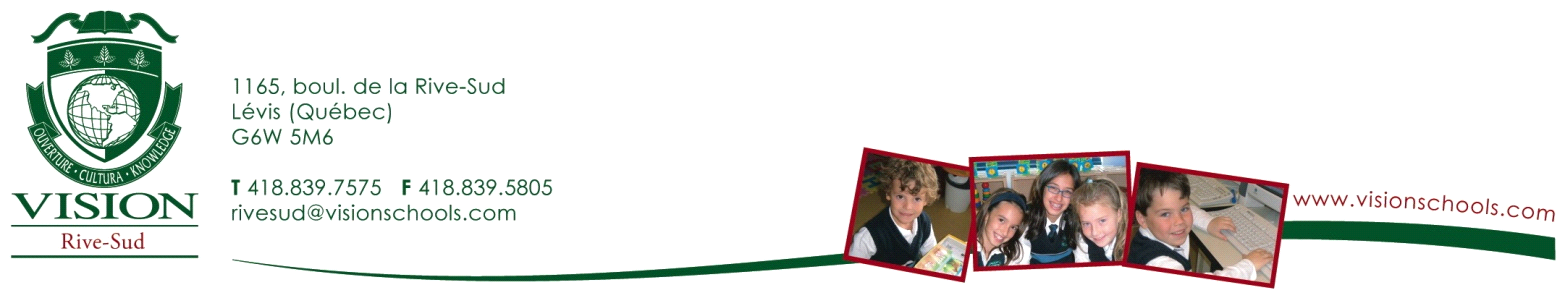 PROCÈS-VERBAL      Rencontre du 20 octobre 2015Étaient présents : Madame Caroline Beaudoin	Parent de 1re et 3e annéeMadame Christine Bellerive	DirectriceMadame Brigitte Belleau	Parent de pre-kMonsieur Pierrot Bergeron 	Parent de 1re et 4e annéeMadame Elaine Bernier 	Parent de 3e et 5e annéeMadame Mélodie Brochu	Parent de pre-kMadame Sophie Deblois	Parent de 1re annéeMonsieur Patrick Déry 	Parent de 2e et 5e annéeMadame Nathalie Grellet	Coordonnatrice à la petite école Vision Madame Isabelle Guigère	Parent de pre-kMadame Josianne Guillemette	Parent de 4e annéeMadame Carole Lacasse	Parent de 1re annéeMadame Isabelle Linteau 	Parent de 2e et 5e année Miss Julie Marcotte	Directrice services pédagogiquesMadame Mélissa Pilote	Parent de pre-k et maternelleMonsieur Maxime Simard 	Parent de 2e et 5e annéeÉtaient absentes :Monsieur Éric Deschênes	Parent de maternelle  et 4e annéeMadame Noémie Racine	Parent de maternelle et 2e année                                                                             AVIS DE CONVOCATION                      Première réunion du comité de parents 2015-2016DESTINATAIRES :    Parents du comité de parentsEXPÉDITEUR :          Mme Christine Bellerive, directrice                                 OBJET :                       Rencontre du comité de parents ________________________________________________________Chers parents,J’ai le plaisir de vous inviter à cette première rencontre du comité de parents qui aura lieu à la date, à l’heure et au lieu suivant :                   DATE : 20 octobre 2015                   HEURE : 18 h 30                   LIEU : Classe de 6e année __________________________________________________ Projet d’ordre du jour1.	Mot de la directrice2.	Mot de la présidente3.	Lecture et adoption de l’ordre du jour4.	Lecture et adoption du procès-verbal de la dernière réunion5.	Suivi au procès-verbal6. 	Photos scolaires7.    Formation des comités8.	Projet Élève-Athlète9.	Les bons coups et les points à améliorer10.	Varia11.   Levée de la réunion Christine Bellerive, directriceMot de bienvenueMiss B. souhaite la bienvenue à cette première rencontre du comité de parents 2015-2016 et souligne l’importance pour l’école d’avoir un comité de parents, très consciente du temps que cette implication exige. L’aide apportée par les différents sous-comités est aussi essentielle. Des remerciements personnels ont été transmis aux parents du précédent comité qui ne sont pas de retour, mais qui se sont beaucoup impliqués au cours des dernières années.En guise de reconnaissance, Miss B offre des crayons et des tablettes d’écriture avec la nouvelle identité visuelle de Vision aux parents présents.Ajouts au point Varia :NoteRythmeAbsences de Miss BCourriel du Comité de parentsFrais de scolaritéMot de la présidenteLa présidente salue le nouveau comité. Lecture et adoption de l’ordre du jourL’ordre du jour est proposé par Mme Guillemette et secondé par Mme Beaudoin.Adoption du procès-verbal de la dernière rencontreLe procès-verbal de la dernière réunion est adopté par Mme Lacasse et secondé par M. Simard. Suivi au dernier procès-verbalPrésentation du nouveau logo Vision : La vidéo se trouve sur la page d’accueil du site InternetPolitique des devoirs et leçons : Cette année, il y aura plus de devoirs personnalisés que l’an dernier. De plus, pour les élèves de 6e année, il faudra tenir compte de la réalité du secondaire tout en continuant d’intégrer les orientations nouvelles de l’école. Des échanges sur le sujet sont prévus avec le personnel des écoles secondaires.Vente de vêtements usagés : La vente de juin dernier a connu un grand succès. Le nouveau mode de fonctionnement a été très efficace et apprécié.Uniforme scolaire: Tel que prévu l’an dernier, l’école aura un nouveau fournisseur (Unimage). Une rencontre est prévue sous peu avec le propriétaire, M. Mancini. On constate qu’il y a une belle sélection de vêtements et une bonne réceptivité de la part du fournisseur. Il y aura une période d’essayage à l’école au cours de l’année et la possibilité de commander en ligne tout au long de l’année.Nouveaux élèves : L’école accueille cette année vingt élèves provenant de Vision Sillery et cinq d’ailleurs (au total l’école compte 185 garçons et 156 filles).Haïti : Décès du directeur, M. Eddy, au printemps passé. Le parrainage et les fonds (Grub Day) – qui d’ailleurs s’en vont directement à l’école là-bas – se poursuivront. L’épouse de M. Eddy ainsi qu’un nouveau partenaire ont pris en charge la direction de l’école et, plus que jamais, ils ont besoin de notre soutien.Régie interne du comité de parents :Miss B explique le mandat et la composition du comité. Elle rappelle qu’il s’agit d’un comité consultatif et non décisionnel. Bien que  des décisions se prennent tout de même avec le comité. Idéalement, le comité devrait être composé d’au moins un parent par niveau. Il doit aussi y avoir une représentation adéquate du personnel de l’école.Il n’y a pas de processus d’élection comprenant une assemblée qui rassemble tous les parents. L’école a toujours procédé par invitation.Nous avons à présent un seul comité pour les deux écoles puisqu’il a été jugé important que les parents de la petite école Vision soient tenus au courant de ce qui se passe par la suite à la grande école.Nous avons des officiers (président, trésorier, secrétaire) – description des rôles de chacun.Il doit y avoir un certain engagement de la part de tous les membres, soit d’être présents aux rencontres et de s’impliquer dans un des sous-comités. Ce qui inclut la fête de la rentrée. Les principaux comités sont :Photo scolaire (Mme Linteau) : Cette activité nécessite des ressources additionnelles lors de la prise de photos. Par contre, une seule personne suffit pour s’occuper du renouvellement du contrat.Bottin scolaire : Les parents qui étaient sur le comité ont quitté (à l’exception de Mme Linteau – qui s’était impliquée l’an dernier pour la section du 10e anniversaire et M. Simard, pour la correction). Plusieurs révisions sont nécessaires et cette activité demande la collaboration de plusieurs parents, ainsi que celle de l’école. Il sera intéressant de réfléchir à la possibilité d’avoir pour une version électronique du bottin. Il faut voir ce que cela impliquerait du côté des commanditaires. Serait-il possible de leur donner une autre forme de visibilité dans le site par exemple? Il serait intéressant de connaître le détail de la proportion des coûts de production. Puisque c’est le graphiste du réseau Vision qui y travaille, les frais de ce côté sont déjà prévus.La semaine des enseignants au mois de février (Mme Linteau, Mme Bernier, Mme Lacasse, ainsi que Mme Paradis l’an dernier pour la petite école) : Il pourrait y avoir un sous-comité pour chacune des écoles.Vente de vêtements usagés: Des parents doivent s’impliquer avant, pendant et après la vente. Il a été convenu d’avoir un quorum à 7 membres dont 5 parents, alors qu’il était à 5 dont 3 parents auparavant.Si les membres du comité souhaitent des changements dans les façons de faire, il sera possible d’apporter des suggestions lors des prochaines réunions.Miss B. invite les parents du comité à s’exprimer lors des rencontres tant sur les points positifs que sur les choses à améliorer si cela mérite d’être soulevé en groupe. Élection des officiers du comité 2015-2016 : Présidente : Mme Guillemette est réélue.Secrétaire : Mme Bernier est réélue.Trésorier : M. Déry est réélu.Présentation du nouveau logo VisionIl ne sera pas nécessaire de revenir sur la présentation du nouveau logo du réseau Vision puisqu’une présentation vidéo sur le sujet a déjà été transmise aux parents.Plan stratégique de surveillance pour la cours de récréation Le ministère oblige à créer un plan d’action pour contrer la violence à l’école et à en assurer la révision. Même s’il n’y a pas de situation majeure à signaler pour l’instant, un plan d’action a été produit, ne serait-ce que pour agir de manière préventive et diminuer les accrochages, les conflits mineurs. Le document créé vise à préciser le rôle des surveillants. Ce qui se passe dans la cour d’école devrait être considéré au même niveau que ce qui se passe à l’intérieur de l’école puisque l’apprentissage se poursuit même à l’extérieur. Une plus grande vigilance et des procédures clairement établies seront appliquées pour assurer la sécurité et le bien-être des enfants. Les enseignants qui surveillent à l’extérieur ne sont pas en pause à ce moment. La ponctualité est donc exigée d’eux. Ils doivent également être visibles et seront dorénavant identifiés par le port d’une veste. Lors d’une formation les experts ont mentionné que le fait d’être identifié empêche les enfants de passer à l’acte. La cours est divisée en quatre zones et chaque superviseur doit se trouver dans la zone qui lui est attitrée. Ils doivent avoir une bonne vue d’ensemble, se déplacer à l’intérieur de leur zone respective et être vigilants tant du côté des enfants en groupe que du côté de ceux qui sont plus isolés. La prévention est fortement encouragée. Les superviseurs doivent également se repérer entre eux et voir à se remplacer si l’un d’eux doit quitter, pour accompagner un enfant à l’intérieur par exemple. Il devra y avoir autant de renforcement positif que d’intervention (incluant la rédaction de rapports). Miss B. explique les aspects légaux de la surveillance et précise que les enseignants ont été très réceptifs et d’excellents collaborateurs. À la petite école Vision, il y a eu discussion sur le sujet, mais la direction et les enseignants n’ont pas vu la pertinence d’appliquer ces mêmes règles. D’ailleurs, Miss B. confirme que des travaux sont en cours pour l’acquisition d’une nouvelle cours.Nouvelle plateforme technologiqueCette année, l’école utilise une seule et nouvelle plateforme pour tous les niveaux. La responsable du projet est Senora Martinez qui rencontre les enseignants à chaque semaine pour parfaire leurs connaissances et leur apporter son soutien. Il y a jusqu’à présent de bons commentaires de la part des parents du comité qui trouvent la nouvelle plateforme conviviale, intuitive et donc facile à suivre. Les gens de Plurilogic, compagnie qui développe des logiciels de gestion scolaire, ont été rencontrés et l’école en est venue à la conclusion que l’utilisation d’un pluriportail ne répondait pas aux besoins actuels de l’école. Il s’agit d’une dépense importante qui n’est pas suffisamment justifiée pour le moment. Il sera important de demeurer attentifs aux commentaires des parents concernant la plateforme choisie et de les rapporter lors des rencontres au cours de l’année. Garde-robe scolaire 2015-2016Ce point a été discuté dans le suivi au dernier procès-verbal.Voyage des élèves de 6e annéeRencontre le 7 octobre avec la représentante de l’agence. Durée du séjour : 8 jours / 7 nuitsQuelques éléments de la programmation :Excursion au volcan PacayaBaignade dans les eaux chaudes du volcanVisite d’un village maya à San AntonioPréparation d’un repas qui sera offert aux démunisVisite de l’école Kunin JunanTravaux et activités communautaires à l’écoleVisite de la ville d’AntiguaExcursion en bateau sur le lac AtitlanLe voyage se déroule en espagnol.De belles expériences ont été vécues à New York et au Mexique par les années passées, mais il fallait évoluer. De plus, il y avait toujours un grand défi pour intégrer le volet humanitaire qui est très important lorsqu’on parle de citoyens du monde. Cette expérience est une belle conclusion au concept Vision. Le voyage sera très formateur mais aussi coûteux. Un prix est fixé pour 30 élèves et nous sommes jumelés à Vision Beauce. Nous pourrions repartir FundScript pour les parents qui désirent amasser des sous de cette façon en achetant des produits de tous les jours (% remis sur le montant d’achat de la carte).Le ratio est de un adulte pour cinq enfants.Se déroule immédiatement après la semaine de relâche.Deux options avaient été envisagées l’an dernier :Guatemala ou Costa Rica (humanitaire ou écologique). C’est le volet humanitaire qui a été préféré, donc le Guatemala.Calendrier des prochaines rencontres20 octobre  1 décembre (18h)   19 janvier   15 mars   26 avrilVariaParticipation à l’émission NoteRythme :L’école a été sélectionnée pour participer à l’émission NoteRythme, de Radio-Canada. Cette série met en vedette des écoles primaires du Québec à travers la chanson. Une rencontre a eu lieu avec la réalisatrice de l’émission. Les élèves devront apprendre la chanson ‘C’est ok’ du groupe Swing et certains d’entre eux feront partie d’une chorale. Des séquences seront filmées avec l’ensemble des élèves. L’expérience se vit en français. Les enfants feront du Lip-sync sur la chanson. Le tournage aura lieu le 4 décembre pour une diffusion en juin. C’est un beau défi et il y a beaucoup d’engouement de la part des enseignants. Les parents devront signer un consentement. Il y aura deux émissions lors desquelles notre participation sera diffusée.Absence de Miss B :Miss B. devra s’absenter quelques fois au cours de l’année. Elle souhaite développer des projets à l’international. Nous en serons avisés par l’entremise du mot de Miss B. Elle fait partie du Club Rotary depuis juin et a l’intention de partir un groupe à l’école, pour la relève du volet entreprenariat. Il sera bon de revoir le projet éducatif, de l’actualiser. Nous pourrons échanger sur ce sujet au cours de l’année.Courriel du Comité de parents :Celui-ci devrait être rattaché à une adresse électronique d’un des membres ou à un groupe de membres. Si tous les membres le reçoivent, il doit y avoir une personne responsable pour assurer la prise en charge. Il est donc convenu que tous le reçoive et que la présidente, Mme Guillemette, en soit la responsable.Frais de scolarité : Tel que mentionné l’an dernier, l’augmentation de cette année sera proportionnelle à l’indice des prix à la consommation.Levée de l’assembléeIl est proposé par Mme Guillemette, secondé par Mme Deblois et adopté à l’unanimité de lever la séance. 